ИНФОРМАЦИЯ о сроках и местах регистрации на участие в итоговом сочинении (изложении) для участников ЕГЭ в 2021-2022 учебном году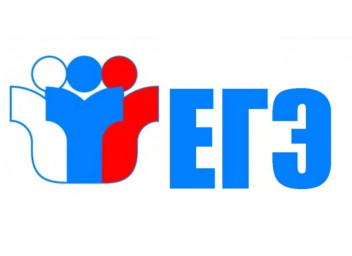 Основной срок написания итогового сочинения в 2021-2022 учебном году - 1 декабря 2021 года. Обучающиеся, получившие неудовлетворительный результат, не явившиеся на итоговое сочинение (изложение) или не завершившие его написание по уважительным причинам, смогут написать сочинение в дополнительные сроки — 2 февраля и 4 мая 2022 года.Успешное написание сочинения является для обучающихся 11 (12) классов допуском к государственной итоговой аттестации. Обучающиеся с ограниченными возможностями здоровья, дети-инвалиды и инвалиды вместо сочинения вправе писать итоговое изложение.Заявление на участие в итоговом сочинении (изложении) необходимо подать не позднее, чем за 2 недели до даты его проведения:- до 17 ноября 2021 года — для участия 1 декабря 2021 года;- до 19 января 2022 года — для участия 2 февраля 2022 года;- до 20 апреля 2022 года — для участия 4 мая 2022 года.Заявление подается в той образовательной организации, в которой обучающийся (выпускник текущего учебного года) осваивает программы среднего общего образования.